第１回 五里五里の郷小学生ソフトテニス研修大会（松田晴夫名誉会長杯）実施要項城陽ソフトテニス協会会　長　　荒　川　英　子１　趣　　旨　　　京都府城陽市は、京都から五里、奈良からも五里の位置にあることから古くは五里五里の郷と呼ばれており、大会名の由来ともなっています。開催にあたっては、小学生の競技力向上とソフトテニスを通じて相互の交流を深めるとともに、城陽ジュニアソフトテニスクラブ創立４０周年を兼ねて実施いたします。２　主　　催　　城陽ソフトテニス協会３　主　　管　　城陽ジュニアソフトテニスクラブ４　後　　援　　城陽市教育委員会　　ＵＰ Ｒｉｓｅ　日本ソフトテニスアカデミー　松田ニューフーズサービス株式会社５　協　　賛　　ＢＷＡＹ　ヨネックス　ミズノ　ナガセケンコー　ルーセント　ファイテン６　開 催 日　　２０２４年３月１６日（土）　午前９時００分 開始・雨天の場合は中止いたします。・時間が許す限り練習試合を行う予定です。７　会　　場　　山城総合運動公園テニスコート（京都府宇治市広野町八軒屋谷１）砂入り人工芝コート１６面※うち１～２面はＵＰ Ｒｉｓｅによる講習会を行います。（村田匠プロ、塩田顕選手（京都第二赤十字病院所属）、上岡弘人（UP RISE代表））※予定。後述（１５）をご覧ください。８　参加資格　　ソフトテニスを愛好する小学生９　種　　目　　①上級　　②下級１０　競技方法　　・男女同一戦（男女混合ペアも可）・（公財）日本ソフトテニス連盟「ソフトテニスハンドブック」に準じる・４ペアによる予選リーグ後、決勝トーナメントを行います。１１　参 加 料　　１ペア ２,５００円（オープン参加者は１,２５０円）　※当日納付１２　表　　彰　　上級下級とも優勝ペアは賞状と副賞としてカップ及びメダル、準優勝及び３位は賞状と副賞としてメダルを授与します１３　申込方法　　令和６年１月２２日（月）までに別紙申込書（Excel）に必要事項を記入の上、下記申込先へメールでお申し込みください。【申込先】城陽ジュニアソフトテニスクラブ　代表代理　髙井　修　宛メールアドレス　joyo.jr.stc@gmail.com１４　問い合わせ先　　髙井　修（℡090-1480-7825）もしくは上記メールアドレスへ１５　講習会について　当日は、ＵＰ ＲＩＳＥとのタイアップにより大会参加選手を対象にソフトテニス講習会も開催します。日本のトップレベル選手の指導を受けていただくことができます。各選手の試合の合間もしくは試合終了後などにぜひご参加ください。受講無料です。１４　そ の 他　　・組み合わせ、試合進行、注意事項など詳細は後日連絡いたします。（大会の情報は、後日当クラブホームページにも掲載いたします。）・会場駐車場は有料（普通車 ４００円／台）となっております。・大会１週間前以降の棄権は、参加料を徴収させていただきます。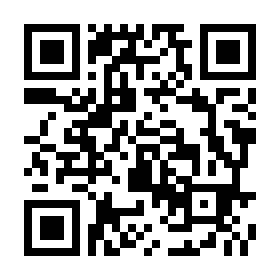 城陽ジュニアソフトテニスクラブ　	ホームページ　https://www4.hp-ez.com/hp/joyo-junior/　　　　　　ＨＰ用 ＱＲコード